様式１提出日　令和　　年　　月　　　日令和5年度Enjoy Learning プロジェクト（Eプロ）助成金申請書１．基本情報※正課授業では申請できませんので、団体名にゼミや研究室名等は使用しないでください。２．申請区分３．目標設定４．活動計画５．既存の団体活動、昨年度活動との違い６．アドバイザー（専任教職員）推薦所見　※アドバイザー（専任教職員）本人が記入してください。※個人情報に係る記載内容は、本事業の選考目的以外では使用しません。＜大学確認欄＞　※以下は記入しないでください。様式２Enjoy Learning プロジェクト（Eプロ）活動計画書※個人情報に係る記載内容は、本事業の選考目的以外では使用しません。様式３Enjoy Learning プロジェクト（Eプロ）経費見積書※使用できない費目もありますので、募集要項に沿って申請してください。※申請金額の算出根拠となる資料を添付して、該当する「№」を記入してください。様式４Enjoy Learning プロジェクト（Eプロ）メンバー表※個人情報に係る記載内容は、本事業の選考目的以外では使用しません。様式５活動実績資料添付用用紙※上記の資料番号を添付資料に割り当ててください。尚、資料の中には活動状況がわかる写真や新聞記事等を盛り込んでください。※資料が5部以上の場合には、同じ様式を追加して記入してください。企画名称※※※※※※※※活動概要（60字以内）代表者　　　　　　　　　　　　　　　　　　　　　　　　　　　　　　　㊞　　　　　　　　　　　　　　　　　　　　　　　　　　　　　　　㊞　　　　　　　　　　　　　　　　　　　　　　　　　　　　　　　㊞　　　　　　　　　　　　　　　　　　　　　　　　　　　　　　　㊞所属学部学部　　　　　　　　学科　　　　年次　学籍番号　学部　　　　　　　　学科　　　　年次　学籍番号　学部　　　　　　　　学科　　　　年次　学籍番号　学部　　　　　　　　学科　　　　年次　学籍番号　携帯電話番号（　　　　　　　　　　）　　　　　　　　　　－（　　　　　　　　　　）　　　　　　　　　　－（　　　　　　　　　　）　　　　　　　　　　－（　　　　　　　　　　）　　　　　　　　　　－メールアドレス　　　　　　　　　　　　　　　＠　　　　　　　　　　　　　　　＠　　　　　　　　　　　　　　　＠　　　　　　　　　　　　　　　＠所属団体※大学内の団体に所属している場合に記入してください。※大学内の団体に所属している場合に記入してください。※大学内の団体に所属している場合に記入してください。※大学内の団体に所属している場合に記入してください。アドバイザー（専任教職員）所　属職　名アドバイザー（専任教職員）氏　名　　　　　　　　　　　　　　　　　　　　　　　　　メンバー数（代表・副代表・会計を含む）　　　　　　　　　　　　　名　　　　　　　　　　　　　名助成金申請額　　　　　　　　　　　　　　　　　円　　　　　　　　　　　　　　　　　円　　　　　　　　　　　　　　　　　円　　　　　　　　　　　　　　　　　円申請区分（活動に該当する区分についてチェック□してください。（複数選択可））申請区分（活動に該当する区分についてチェック□してください。（複数選択可））□学内外の「学びのコミュニティ」形成を促進することを目的としたグループ活動□本学の教育課程の目的を達成するために行うグループ活動□社会との人的交流を通して、地域の活性化に貢献することを目的としたグループ活動理　由（上記の申請区分が活動の目的にあてはまるとした理由をご記入ください。）①活動目標②目標設定の背景③取り組みが与える効果(影響) 活動計画の概要（活動の目的に到達するための具体的な取り組み、計画について記入してください。）【既存の公認団体や正課授業での取り組みから派生した取り組み、昨年度本プロジェクトに採用された場合のみ記入してください。】既存団体での活動や正課授業での取り組みとどのように異なるのか記入してください。（所属・職名）　　　　　　　　　　　　　（氏名）　　　　　　　　　　　　　　　　㊞提出日書類選考面接選考総合評価活動計画様式3の№～令和5年3月（これまでの活動実績）4月（これまでの活動実績）5月6月7月8月活動計画様式3の№9月10月11月12月1月2月3月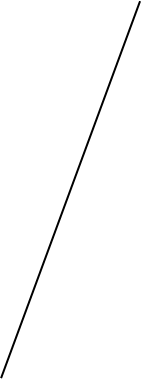 №申請費目金額（概算）使用目的1施設使用料2交通費3宿泊費4備品費（物品費）5レンタル料6業務委託料7保険料8印刷費※中間報告、最終報告ポスター代を算入する9通信運搬費10参加費11その他合　　計№学部・学科年次学籍番号氏名1（代表）2（副代表）3（会計）4567891011121314151617181920資料番号資料名称資料番号資料の説明（作品名、大会名、取得年月日、活動期間等）1122334455